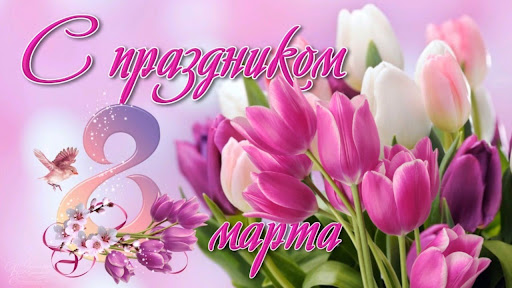 Указом Президента Республики Беларусь №157 от 26.03.1998 года День женщин установлен как общереспубликанский праздничный день. Этот праздник считается днем весны, женской красоты, нежности, теплоты и внимания к женщине, вне зависимости от ее статуса и возраста. В адрес прекрасной половины человечества звучат поздравления и слова благодарности за их созидательный труд, любовь и душевную щедрость.Каждая историческая эпоха отмечена неповторимостью женских характеров и судеб. Сегодня женщины не только поддерживают домашний очаг, но и вносят огромный вклад в развитие промышленности, здравоохранения, науки, образования, культуры, спорта, сферы услуг.Но самая святая женщина для каждого из нас – мама. Она дает человеку жизнь, здоровье, красоту, преподает незаменимые уроки доброты, нравственности, тем самым помогая ему стать личностью и определить свое место в обществе.Решение о ежегодном праздновании Международного женского дня было принято на второй Международной конференции социалисток в Копенгагене в 1910 году. Инициатором выступила Клара Цеткин. Первоначальное название звучало так – День международной солидарности женщин в борьбе за экономическое, социальное и политическое равноправие. Впервые его отметили в 1911 году в Германии, Австрии, Швейцарии и Дании. Причем в разных странах торжества проходили в различные числа марта.Традиция проведения праздника именно 8 марта возникла после 1914 года. В СССР довольно долго этот день был будним и лишь в 1965 году его объявили выходным.Официально этот праздник был провозглашен Организацией Объединенных Наций в 1975 году – в год, объявленный ООН Международным годом женщин. После распада Советского Союза некоторые государства отказались от этого праздника. В Беларуси он остался, только изменилось название – теперь это День женщин.Здоровья вам, милые женщины, любви, благополучия, cчастья и успехов во всех добрых начинаниях!Использованные источники:Режим доступа: https://www.belta.by/society/view/8-marta-v-belarusi-den-zhenschin-431681-2021/ – Дата доступа 23.02.2024.